Задания № 12.1 – 12.3 Кейс – задания (практические задания)Требование. Сохранить файлы с   решением практических заданий подписав их своей фамилией с инициалами имени и номерном школы (например, Иванов_И_СШ_10) Практические задания не будут учитываться без файловых приложений с их решением (это задания 12.1-12.3).Задание № 1В текстовом редакторе фрагмент текстаНаименование;;Количество;Цена;СтоимостьТетради;4;;10 руб.;40 руб.Ручки;3;12 руб.;36 руб.Карандаши;;4;8 руб.;32 руб. Преобразован в таблицу с использованием в качестве разделителя символа «;». Пятый столбец полученной таблицы имеет вид…Введите ответ (заполните строчки полученного столбца):Задание № 2Представлен фрагмент электронной таблицы в режиме отображения формул.Значение в ячейке ВЗ будет равно...Введите ответ:Задание № 3Минимальное целое число в десятичной системе счисления, которое можно записать с использованием 8 двоичных разрядов в знаковой форме представления целых чисел равно…Введите ответ:Задание № 4Записанное в десятичной системе счисления число 55,35  в пятеричной  системе будет иметь вид (с точностью до двух знаков после запятой) ...Введите ответ:Задание № 5Используется кодовая таблица СР-1251 (Windows Cyrillic). Файл в простом текстовом формате, если в тексте 100 страниц, на странице 34 строки, а в строке в среднем 48 символов, будет занимать ________килобайт(-а).Введите ответ:Задание № 6Значения переменных a и b после вычисления выраженийa=25 div (10 mod 6):b= 34 mod (а+1) - 29 mod 4aбудут равны ...(Справка:  х div у - результат деления нацело х на у; х mod у - остаток от деления нацело х на у)(Ответ введите в виде  a=5,b=7)Введите ответ:Задание № 7Значение переменной X в результате выполнения следующего алгоритма будет равно ...(Ответ введите в виде  X=212)Введите ответ:Задание № 8В результате работы алгоритма при начальных значениях N = 10 и X = 5 будет получено значение равное ...Введите ответ:Задание № 9После выполнения фрагмента программыцел таб А[1..14,1..14]нцдля  k:=1 до 14нцдля  t:=1 до 14если mod(k ,4)=0то A[k,t]=0иначе  A[k,t]=kкцкцзначение суммы  A[1,1]+ A[2,4]+ A[3,5]+ A[4,8]+ A[5,10] будет равно…Введите ответ:Задание № 10Требуется перевезти 30 стульев и  10  столов. В грузовой автомобиль их можно погрузить тремя способами. Первый способ - 5 столов и 5 стульев.  Второй способ -  только 7 столов. Третий способ - 2 стола и 10 стульев. Минимальное количество рейсов автомобиля для перевозки мебели будет равно ...Введите ответ:Задание № 11Даны итоги по олимпиаде по программированию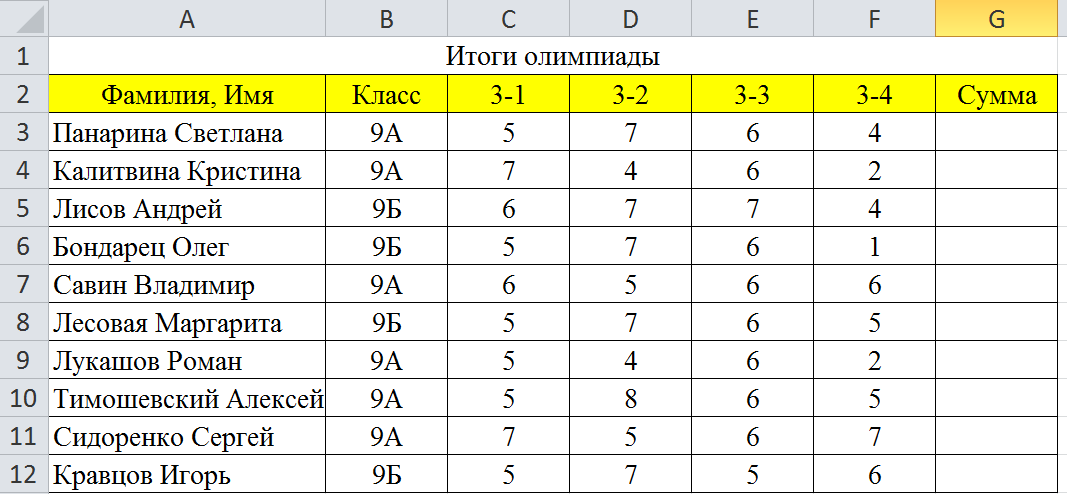 После подведения итогов условиями пользовательского автофильтра удовлетворяют _______ записи (записей).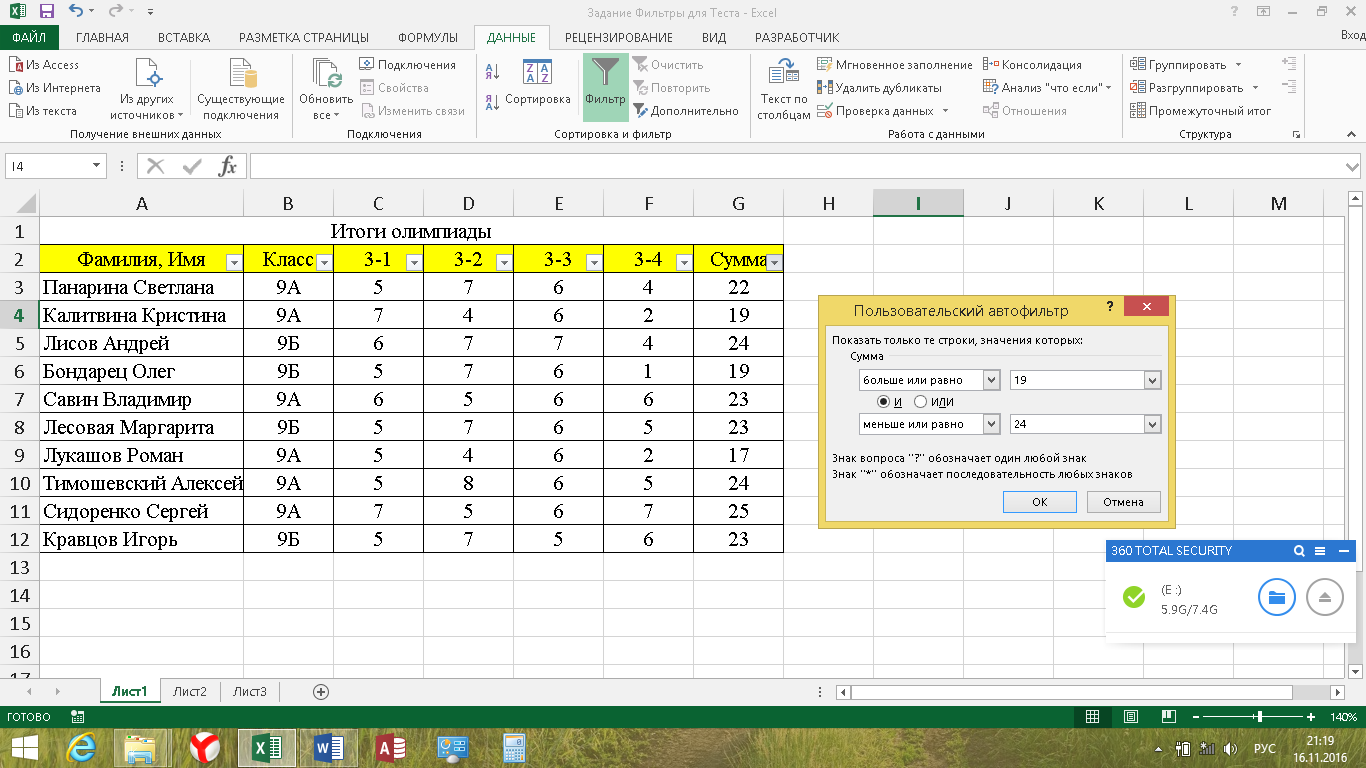 Введите ответ:Задание № 12.1 Кейс – задание (практическое задание)Для зачисления в колледж абитуриенты сдают четыре теста.  Если сумма баллов не меньше 250, то абитуриенты получают сообщение «Зачислить», в противном случае - «Отказать».Заполните электронную таблицу исходными данными (слова можно сокращать).Введите в электронную таблицу формулы для расчета значений в столбцах F и G и в ячейках В14, С14, D14, Е14 и  F14.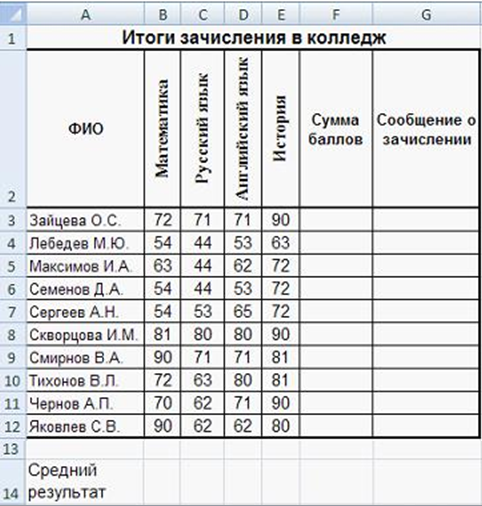 Рис. Таблица для  Кейс – заданияПо полеченным расчетам установите соответствие между следующими абитуриентами:Зайцева О.С.,Сергеев A.Н.,Скворцова И.М.и количеством набранных ими баллов.Варианты ответа:Укажите соответствие для каждого номерованного элемента заданияЗадание № 12.2 Кейс – задание практическое задание)Для зачисления в колледж абитуриенты сдают четыре теста.  Если сумма баллов не меньше 250, то абитуриенты получают сообщение «Зачислить», в противном случае - «Отказать».Построите диаграммы, отображающие результаты пяти лучших абитуриентов по каждому предмету, и сравните с диаграммой, приведенной ниже.Приведенная на рисунке диаграмма отображает результаты пяти лучших по предмету? В поле ответа введите название предмета (например, русский язык)Введите вариант ответа:Задание № 12.3 Кейс – задание (практическое задание)Для зачисления в колледж абитуриенты сдают четыре теста.  Если сумма баллов не меньше 250, то абитуриенты получают сообщение «Зачислить», в противном случае - «Отказать».Выполните сортировку в электронной таблице по столбцу «Сумма баллов» по убыванию.  Определите учащегося, покачавшего 5-й результат. В поле ответа введите через запятую без пробелов фамилию этого учащегося и сумму его баллов (например, Иванов,265).Введите вариант ответа: